Č. j. 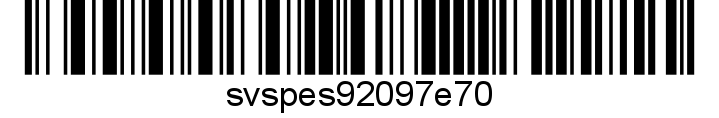 Nařízení Státní veterinární správy  (dále jen KVS) jako místně a věcně příslušný správní orgán podle ustanovení § 49 odst. 1 písm. c) 
zák. č. 166/1999 Sb., o veterinární péči a o změně některých souvisejících zákonů (veterinární zákon), v souladu s § 15 odst. 1 a § 54 odst. 1 a odst. 2 písm. a) veterinárního zákona 
a v souladu s § 7 vyhlášky č. 144/2023 Sb., o veterinárních požadavcích na chov včel 
a včelstev a opatřeních pro předcházení a tlumení některých nákaz včel (dále jen „vyhláška“) ve znění pozdějších předpisů, v souladu s ustanovením § 75a odst. 1 a 2 veterinárního zákona nařizuje tatomimořádná veterinární opatření:Výskyt nákazy a poučení o nákazeMimořádná veterinární opatření jsou vydávána za účelem zamezení šíření nebezpečné nákazy – moru včelího plodu, která byla potvrzena v k.ú. 622711 České Velenice, okres Jindřichův Hradec.Mor včelího plodu je nebezpečná nákaza včel, způsobená sporotvornou baktérií Paenibacillus larvae, která převážně postihuje zavíčkovaný včelí plod. Nákaza se šíří infikovanou potravou, zalétavými včelami a roji, infikovanými plásty, úly a včelařským příslušenstvím i včelími produkty. Nákazu mohou rozšiřovat roztoči a jiní škůdci. Příznaky se projeví až u zavíčkovaného plodu. Plást bývá nepravidelně zakladen (mezerovitý plod), víčka jsou ztmavlá, propadlá, občas proděravělá. Napadené larvy mění barvu z perleťově bílé na šedožlutou až tmavohnědou a přeměňují se na lepkavou, hlenovitou hmotu, která se dá z buněk vytáhnout jako vlákno dlouhé několik centimetrů. Konečným stadiem rozložení larvy je příškvar, který pevně lpí na spodní stěně buňky.Vymezení ochranného pásmaOchranným pásmem zřízeným v okruhu nejméně 3 km kolem ohniska nákazy v k.ú. 622711 České Velenice, okres Jindřichův Hradec s přihlédnutím k místním epizootologickým, zeměpisným, biologickým a ekologickým podmínkám se stanovuje následující katastrální území:622711 České Velenice, okres Jindřichův Hradec.Opatření v ochranném pásmu(1) Zakazuje se přemisťování včel a včelstev ze zřízeného ochranného pásma.(2) Přemístění včel a včelstev uvnitř ochranného pásma je možné jen se souhlasem KVS vydaným na základě žádosti chovatele doložené negativním výsledkem laboratorního vyšetření na původce moru včelího plodu ze směsných vzorků měli, včel ošetřujících plod nebo medných zásob ze všech úlů na stanovišti včelstev, přičemž každý směsný vzorek je tvořen nejvýše z 10 úlů na stanovišti včelstev. Výše uvedené laboratorní vyšetření musí být provedeno ve Státním veterinárním ústavu Praha, Jihlava nebo Olomouc (dále jen „státní veterinární ústav“) a nesmí být starší 4 měsíců před předpokládaným termínem přemístění. Vzorky jsou odebírány ze stanoviště, ze kterého jsou včely a včelstva přemísťovány.  (3) Všem chovatelům včel ve zřízeném ochranném pásmu se nařizuje zajistit odběr vzorků včelí měli, vzorků včel ošetřujících plod nebo medných zásob ze všech úlů na stanovišti včelstev, přičemž každý směsný vzorek je tvořen nejvýše z 10 úlů na stanovišti včelstev 
a zajistit jejich neprodlené laboratorní vyšetření ve státním veterinárním ústavu, pokud toto vyšetření nebylo provedeno ve státním veterinárním ústavu v posledních 4 měsících 
před účinností tohoto nařízení. Vzorky musí být předány k laboratornímu vyšetření nejpozději v termínu do 30.06.2024. Odběr vzorků se provádí následujícím způsobem:a) V případě odběru směsných vzorků včelí měli vloží chovatelé do všech včelstev chovaných v ochranném pásmu jednorázové podložky určené k odběru vzorků včelí měli ve vegetačním období. Nejdříve po 14 dnech od umístění jednorázových podložek do včelstev je chovatelé  vyjmou, zabalí, označí adresou, registračním číslem včelaře, registračním číslem stanoviště 
a čísly  úlů, ze kterých směsný vzorek pochází. Jeden směsný vzorek může obsahovat včelí měl nejvýše od 10 včelstev. Směsné vzorky včelí měli předají k bakteriologickému vyšetření do státního veterinárního ústavu. Požadavek na vyšetření moru včelího plodu musí být vyznačen na objednávce laboratorního vyšetření (kód vyšetření EpM160) i na obalu vzorků.  b) V případě odběru vzorku včel ošetřujících plod je nutné včely před odesláním do laboratoře utratit mrazem. Vzorek v množství minimálně 5 g (což odpovídá asi 50 ks včel) je nutné vložit do nepropustných vzorkovnic, které se zabalí a označí adresou, registračním číslem včelaře, registračním číslem stanoviště a čísly úlů, ze kterých vzorek pochází. Vzorky se předají 
k bakteriologickému vyšetření do státního veterinárního ústavu. Požadavek na vyšetření moru včelího plodu musí být vyznačen na objednávce laboratorního vyšetření (kód vyšetření EpM160) i na obalu vzorků.c) V případě odběru vzorku medných zásob se odebírají medné zásoby z plodového plástu 
o hmotnosti minimálně 15 g medu (objem polévkové lžíce) z každého včelstva na stanovišti. Vzorek zabalený v nepropustné vzorkovnici (sklo, plast) se označí adresou, registračním číslem včelaře, registračním číslem stanoviště a čísly úlů, ze kterých vzorek pochází. Vzorky se předají k bakteriologickému vyšetření do státního veterinárního ústavu. Požadavek 
na vyšetření moru včelího plodu musí být vyznačen na objednávce laboratorního vyšetření (kód vyšetření EpM 160) i na obalu vzorků. SankceZa nesplnění nebo porušení povinností vyplývajících z těchto mimořádných veterinárních opatření může správní orgán podle ustanovení § 71 nebo § 72 veterinárního zákona uložit pokutu až do výše:a) 100 000 Kč, jde-li o fyzickou osobu,b) 2 000 000 Kč, jde-li o právnickou osobu nebo podnikající fyzickou osobu.PoučeníPokud v souladu s § 67 a násl. veterinárního zákona vzniká nárok na poskytnutí náhrady nákladů a ztrát, které vznikly v důsledku provádění mimořádných veterinárních opatření nařízených ke zdolávání některé z nebezpečných nákaz a nemocí přenosných ze zvířat 
na člověka, je třeba jej včas uplatnit na základě žádosti podané u Ministerstva zemědělství, které o ní rozhodne. Podrobnosti pro uplatňování náhrady a náležitosti žádosti o její poskytnutí stanoví § 13 vyhlášky č. 144/2023 Sb., o veterinárních požadavcích na chov včel a včelstev 
a o opatřeních pro předcházení a tlumení některých nákaz včel. Formulář žádosti je dostupný na internetových stránkách Ministerstva zemědělství.Společná a závěrečná ustanoveníToto nařízení nabývá podle § 2 odst. 1 a § 4 odst. 1 a 2 zákona č. 35/2021 Sb., o Sbírce právních předpisů územních samosprávných celků a některých správních úřadů . Datum a čas vyhlášení nařízení je vyznačen ve Sbírce právních předpisů. (2) Toto nařízení se vyvěšuje na úředních deskách krajského úřadu a všech obecních úřadů, jejichž území se týká, na dobu nejméně 15 dnů a musí být každému přístupné u krajské veterinární správy, krajského úřadu a všech obecních úřadů, jejichž území se týká.  (3) Státní veterinární správa zveřejní oznámení o vyhlášení nařízení ve Sbírce právních předpisů na své úřední desce po dobu alespoň 15 dnů ode dne, kdy byla o vyhlášení vyrozuměna. V  dne ředitel podepsáno elektronickyv zastoupeníObdrží do datové schránky: